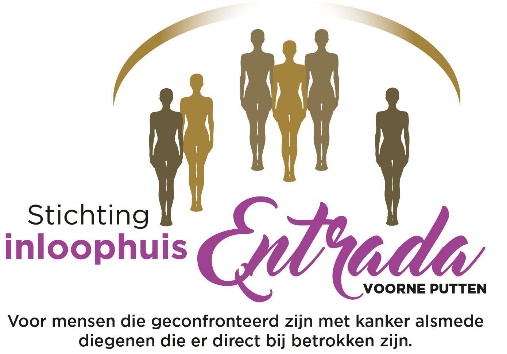 B E L E I D S P L A N                                                                 2 0 2 1/2 0 2 2InhoudVoorwoord							Pagina 1Feiten over kanker 						Pagina 52.1 Psychosociale gevolgen van kanker       2.2 Lotgenotencontact3.    Inloophuis Entrada, Voorne-Putten			Pagina 7       Voor mensen met kanker en direct betrokkenen       3.1 Waarom een Inloophuis Voorne-Putten       3.2 Doelstelling       3.3 Doelgroep4.   Organisatie							Pagina 9      4.1 Juridische structuur      4.2 Bestuur      4.3 Vrijwilligsters/vrijwilligers      4.4 Werkgroep Publiciteit      4.5 Coördinatoren      4.6 Huisvesting      4.7 Netwerk en samenwerking      4.8 Verantwoording en sturing5.   Kosten en financiële middelen				Pagina 12      5.1 Sponsoring en giften6.   Publiciteit en naamsbekendheid				Pagina 137.   Speerpunten voor de komende 2 jaar			Pagina 14Bijlagen: Activiteitenoverzicht						Contactgegevens     Rooster van Aftreden(Bestuur)Begroting/Jaarrekening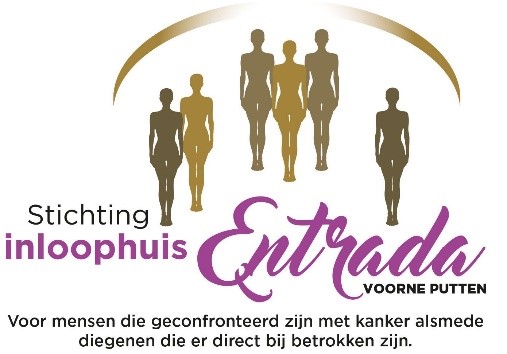                                                     E      N      T      R      A      D      A                                                                                            VoorwoordUitspraak van een gast: "Er is een leven vóór en een leven ná de kanker. Een groot verschil zit tussen die twee. Wat ik deed en wie ik was is verleden tijd. Ik moet het doen met wat er van mij over is en wat ik voor een kwaliteiten heb." "Gewoon even lekker bij elkaar zitten in het Inloophuis, samen een bakkie doen... Ze weten wat ik voel als ik aangeef moe te zijn, Ik hoef niets uit te leggen. De draad die ons verbindt is de ervaring van hoe het is om kanker te hebben." "Ik ken mezelf niet terug. Waar is de vrouw gebleven die ik voordien was? De vrouw die hard werkte, die alles deed en aanpakte. Ik kon tien dingen tegelijk en van alles organiseren. Daarnaast nog een sociaal leven onderhouden. Waar is ze gebleven? Ze zit nog wel ergens in mijn hoofd en ik mis haar enorm... Mijn lijf wil niet meer. En ook mijn hersenen zijn moe. Het is alsof ik iedere dag een steile berg moet beklimmen. Wanneer mag ik weer eens in de afdaling." "ik had niet gedacht dat de bezoeken aan het Inloophuis me zo goed zouden doen. Nu kijk ik er naar uit om er weer heen te gaan." "Elke keer als ik in het Inloophuis kom valt het mij op hoe positief de mensen in het leven staan, de opgewektheid, de kracht die ze uitstralen, de verbondenheid en vooral de wil en het geloof om te overleven.... Ongelofelijk vind ik dat."  Zomaar een paar citaten van bezoekers over wat kanker met hen doet en ook wat het Inloophuis daarin voor hen betekent. Op een dag tijdens de zwemles raakte ik in gesprek met een mevrouw, op een gegeven moment ging het gesprek over mijn gezondheid en dat ik kanker heb gehad. Zij vertelde mij dat zij vrijwilligster was bij een Inloophuis in Abbenbroek. Zij vroeg of ik een keer met haar mee wilde om te kijken. Sindsdien kom ik er elke maandag. In de ochtend kun je er, onder het genot van een kopje koffie, met je eigen knutsel/brei/haak en handwerkje etc., bezig zijn. Heb je hulp nodig met iets dan zijn er genoeg mensen die je wel willen helpen en uitleg geven.Tijdens de gezamenlijke lunch is het ook gezellig, Je zit met z’n allen aan een grote tafel te eten. Iedereen neemt haar/zijn eigen lunch mee en de koffie, thee en melk wordt verzorgd door het inloophuis.Na de lunch is er altijd een begeleide activiteit met , b.v. schilderen, sieraden maken, kaarten maken, speksteen snijden, 3D knippen etc.. Het is niet verplicht om mee te doen.Het Inloophuis betekent erg veel voor mij. Ik kom er graag, vind het leuk om te praten en te lachen met mensen die weten wat het is om ziek te zijn of te zijn geweest. Als je niet wilt praten over je ziekte hoeft dat niet. Je bent niet verplicht om iets te vertellen daar ben je helemaal vrij in, maar wil je iets kwijt dan zijn de vrijwilligers er voor je. Ook het creatieve gedeelte is iets wat ik erg fijn vind en erg naar uitkijk. Je leert er nieuwe mensen kennen en je wordt nergens op aangekeken als je iets niet goed doet, daar wordt niet over geoordeeld. Ik ben blij dat ik in het zwembad de vrijwilligster heb ontmoet! Een fijne plek om naar toe te kunnen gaan.Je bent er met mensen die je steunen in de strijd tegen kanker.Die mensen hoef je niet uit te leggen als het niet zo goed met je gaat, ze zijn er voor je als je het moeilijk hebt. Er wordt ook veel gelachen wat heerlijk is. Saamhorigheid is een heerlijk gegeven. Ik hoop er nog lang van te mogen genieten! Oder de gasten die ons Inloophuis bezoeken zijn ook vrouwen en mannen die zelf geen kanker hebben (gehad) maar die de partner zijn van een kankerpatiënt. toch degene die de eerste klappen (niet letterlijk natuurlijk) moet opvangen . Dan zijn er momenten dat je je heel alleen voelt, weinig mensen om je heen beseffen dat het voor „de partner van‟ ook een heel zware tijd is. Je zoekt naar je rol, enerzijds wil je goed zorgen zonder te betuttelen en anderzijds moet je ook voor jezelf opkomen. Alle aandacht van de omgeving gaat uit naar de patiënt en daar deed ik zelf natuurlijk aan mee door alsmaar flink te zijn. Het inloophuis betekent voor mij, herkenning, ondersteuning en mijn sociale contacten. Ik ben met het inloophuis in aanraking gekomen door een kennis, zij heeft borstkanker. Een tijd had ik haar niet gezien. In tussen was mijn man overleden aan alvleesklierkanker. Ik was ineens alleen en voelde mij alleen. Zij vroeg mij, ga eens mee naar het inloophuis! Ik ben meegegaan! Dat was voor mij de beste beslissing die ik ooit heb genomen. Ontmoet nu mensen waar ik veel respect voor heb. Strijdbaar en er voor elkaar zijn.Het Inloophuis, dat is herkenning en ondersteuning!10 jaar geleden kreeg ik te horen dat ik borstkanker had. Na een jaar van operaties kwam ik er achter dat er in het dorp een Inloophuis was voor mensen met kanker en hun naasten. Ben daar gaan kijken zonder te weten wat ik daar kon verwachten. Wat ben ik daar warm en hartelijk ontvangen. De eerste 2 keer was het nog wat onwennig maar daarna voelde ik mij thuis. Ik kon mijn verhaal daar kwijt en er werd naar je geluisterd(want voor de buitenwereld is het toch al zo lang geleden en je ziet er toch goed uit). Ook als iemand weer een naar bericht had gehoord van de arts huilden we en lachten met elkaar. Ik ben zelf heel blij dat ik die stap toen heb gezet. Ik denk dat ik voor iedereen mag spreken die na mij ook naar het inloophuis is gekomen. Bij deze een groot compliment voor de gastvrouwen die altijd bezorgt zijn en een luisterend oor hebben. De maandag is voor mij een vaste dag waar ik niets anders voor plan.2. Feiten over kanker. Er zijn vele soorten kanker, onschuldige maar ook zeer kwaadaardige, levensbedreigende vormen. Elke dag krijgen gemiddeld zo'n 400 mensen de diagnose: 'u hebt kanker'. De komende jaren zullen er jaarlijks ruim 100.000 nieuwe gevallen van kanker bijkomen en elk jaar overlijden er ruim 43.000 mensen aan kanker. Uit onderzoek blijkt dat één op de twee à drie Nederlanders vroeg of laat kanker krijgt. En omdat de meeste patiënten naasten hebben, betekent dit dat eigenlijk iedereen in ons land met kanker te maken krijgt. De ziekte is zo ingrijpend dat het je hele leven op z'n kop zet. Ook al genees je, dan blijkt toch dat het leven voor en na kanker totaal verschillend is, Vaak is dit fysiek, maar altijd psychisch. De balans is verstoord en die moet je opnieuw vinden. Dit geldt voor patiënten, maar ook voor hun naasten. Overlevingskansen van patiënten met kanker variëren sterk per soort kanker en zijn afhankelijk van het stadium waarin de ziekte is vastgesteld. Ongeveer de helft van de kankerpatiënten geneest en de overlevingskansen stijgen.2.1 Psychosociale gevolgen van kanker. Uit onderzoek onder (ex-) kankerpatiënten blijkt dat verreweg de meesten psychische problemen ervaren. Deze problemen zijn veelal terug te voeren op het levensbedreigende en moeilijk beheersbare karakter van de ziekte. Verder heeft ongeveer 60% last van lichamelijke problemen, zoals vermoeidheid en pijn. Ongeveer de helft van de patiënten heeft relationele problemen. Verder noemt 40% problemen die samenhangen met de gezondheidszorg, zoals tekortschietende informatie tijdens de behandeling. Tot slot ondervindt een vijfde deel van de patiënten problemen van praktische en financiële aard. Ook blijkt dat er bij ongeveer de helft van de kankerpatiënten behoefte bestaat aan contact met lotgenoten, die hetzelfde hebben meegemaakt. Zij willen vooral hun verhaal kunnen vertellen, zij hebben behoefte aan psychosociale ondersteuning buiten het ziekenhuis en aan informatie door middel van groepsgesprekken en dergelijke. Tussen de 3 en 15 maanden na de diagnose, blijken kankerpatiënten vaker depressief. Na 8 jaar hebben de meesten zich goed aangepast aan de nieuwe situatie. Wel zijn ze angstig om weer ziek te worden en ervaren ze beperkingen in huishoudelijke en sociale activiteiten. De conclusie is dat het voor de kwaliteit van leven van essentieel belang is dat mensen met kanker ergens terecht kunnen voor steun, troost en goede raad. Het bieden van nazorg aan patiënten met kanker (en hun naasten), met het doel hen te leren omgaan met de ingrijpende gevolgen van de ziekte en behandeling, blijkt zinvol.                                                                                                                                                                                                 2.2 Lotgenotencontact.De laatste jaren bestaat er binnen de gezondheidszorg steeds meer oog voor interventies vanuit het cliëntenperspectief. Zulke interventies kunnen bijdragen aan een verbeterde gezondheid en een betere participatie van patiënten. Voorbeelden hiervan zijn patiënten educatie, patiënt  tot patiënt interventies, meer inbreng van patiënten in individuele behandelingen. Een belangrijke interventie vanuit het cliënten perspectief is lotgenotencontact. Lotgenotencontact is te beschrijven als(al dan niet georganiseerd) onderling contact tussen mensen met een vergelijkbare aandoening, hun familie of partners. Hoofddoelen ervan zijn onderlinge uitwisseling van ervaringskennis en het elkaar bieden van emotionele steun.Veelgenoemde achterliggende doelen zijn onder meer: grip krijgen op de ziekte en de eigen situatieeen beter zelfgevoelempowerment van patiënten en hun familie of partners        Lotgenotencontact staat bij vrijwel alle patiëntenorganisaties hoog aangeschreven als een vorm van onderlinge zorg en begeleiding, die mensen helpt meer greep te krijgen op de effecten van een chronische ziekte op het dagelijks leven.Veel mensen met een diagnose kanker hebben behoefte aan hulp bij het leren omgaan met heftige emoties, boosheid, verdriet, angst en somberheid om meer greep te krijgen op het leven of om troost te zoeken. Sommigen zoeken professionele psychosociale begeleiding naast (of na) de medische behandeling. Anderen zoeken hulp in het contact met lotgenoten. Naast Inloophuis Entrada, Abbenbroek, Hellevoetsluis en Spijkenisse zijn er inmiddels in 80 plaatsen in Nederland inloophuizen voor mensen met kanker gerealiseerd.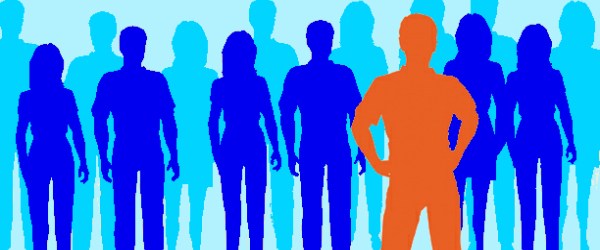 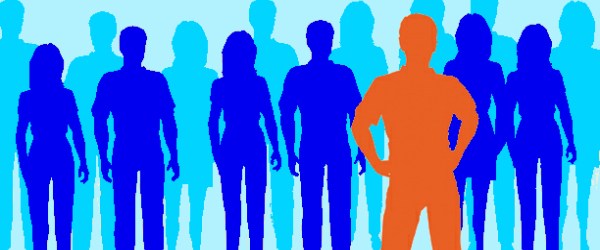 3. Stichting Inloophuis Entrada, Voorne Putten voor mensen met kanker en direct betrokkenen.3.1 Waarom een inloophuis in Abbenbroek, Hellevoetsluis en Spijkenisse.De ziekte kanker en de behandeling daarvan heeft grote gevolgen voor het leven van de mens met deze diagnose, zowel lichamelijk als geestelijk en sociaal. Daarom willen wij, in aansluiting op het medisch proces , ondersteuning bieden in ons inloophuis en een ieder in de gelegenheid stellen dat ook te kunnen. Het woord inloophuis zegt al genoeg. Een centrum met een open deur, laagdrempelig en daarbinnen mensen met een luisterend oor. Je kunt onaangekondigd binnenlopen, even een kopje koffie of thee drinken en dan je verhaal delen met lotgenoten. Ook worden er diverse ontspannende activiteiten aangeboden. Bij inloophuis Entrada wordt uitsluitend ondersteuning geboden, voor professionele hulp en therapie zijn professionele zorgverleners in de eigen regio aanwezig. 3.2 Doelstelling 1. Stichting inloophuis Entrada heeft ten doel:    a. het ontplooien van activiteiten ten behoeve van mensen met kanker en hun naasten en nabestaanden, het creëren van mogelijkheden en het bieden van kansen om, vanuit zichzelf,  (weer) op ieder eigen manier en met de tijd die ieder nodig heeft, zich te ontwikkelen en hun leven voort te zetten op ieder denkbaar gebied;   b. het verrichten van alle verdere handelingen, die met het vorenstaande in de ruimste zin verband houden of daartoe bevorderlijk kunnen zijn.   2. De stichting tracht haar doel onder meer te verwezenlijken door: - een open huis te bieden voor mensen met kanker, en hun naasten, op een wijze waarbij       laagdrempeligheid voorop staat;   - het aanbieden van informatie over kanker en de mogelijkheden er omheen;    - het bevorderen van contact met lotgenoten;    - het verzorgen van themabijeenkomsten door deskundigen;    - het openhouden van een inloophuis;   - De 4 locaties zijn redelijk te bereiken, hetzij met eigen vervoer en met het openbaar   vervoer. Mocht dit dan toch nog problemen opleveren is daar meestal een mouw aan te passen. - het organiseren van gezamenlijke maaltijden of het meebrengen van een eigen lunch die dan gezamenlijk, aan een gezellig gedekte tafel plaats kan vinden;- het organiseren van zingevings- en ontspanningsactiviteiten zowel binnen als buiten het inloophuis;   - het houden van lezingen;                                                                                                           - het bieden van mogelijkheden zodat mensen zichzelf kunnen zijn en blijven, zonder inmenging van anderen;   - alle overige wettelijke middelen.   3. De stichting heeft geen winstoogmerk.   4. Het vermogen van de stichting zal worden gevormd door:    - subsidies, donaties en giften; - schenkingen, erfstellingen en legaten;    - alle andere verkrijgingen en baten.  Erfstellingen mogen slechts onder het voorrecht van boedelbeschrijving worden aanvaard.                                                                                                                                                                3.3 Doelgroep In Inloophuis Entrada is iedereen welkom die met kanker in aanraking is gekomen. Dit kan zijn als patiënt, ex-patiënt, partner, familie of anderszins betrokkenen. Inloophuis  Entrada richt zich primair op mensen uit Voorne-Putten maar stelt zich open voor iedereen uit deze doelgroep.4. Organisatie 4.1 Juridische structuur Inloophuis Entrada is een vrijwilligersorganisatie. Het initiatief is ondergebracht in een stichting met een onafhankelijk en onbezoldigd bestuur waarbij de bestuursleden en vrijwilligsters/vrijwilligers betrokken zijn bij persoonlijke zorg- en dienstverlening. Op 18-07-2017 is Stichting Inloophuis Entrada, notarieel opgericht bij notaris Verzijl. De stichting is gevestigd in Hellevoetsluis. De stichting is ingeschreven in het handelsregister van de Kamer van Koophandel onder nummer: 692376974.2 Bestuur Het bestuur is verantwoordelijk voor het algemeen en financieel beleid van Stichting Inloophuis Entrada, Voorne-Putten. De bestuursfuncties zijn onbezoldigd. Het bestuur bestaat uit de volgende personen: - Henny de Roode, voorzitter - Yvonne Verhoeff, penningmeester - Marie-Anne Esser, secretaris- Martin van der Lubben, bestuurslid - Trudy Langeveld, bestuurslid.                                                                                                                                                                                                                         -Ina Westdijk, BoekhoudingHet bestuur vergadert als regel één keer per maand/6 weken.4.3 Vrijwilligsters/vrijwilligersHet functioneren van beide inloophuizen is mogelijk door de onbetaalde inzet van veel vrijwilligsters/vrijwilligers. De dagelijkse activiteiten worden uitgevoerd door gastvrouwen/gastheren, onder leiding van de 3 coördinatoren. De werving van nieuwe vrijwilligsters/vrijwilligers vindt plaats via diverse media en door het bestaan van het inloophuis te Abbenbroek, Hellevoetsluis en Spijkenisse in de publiciteit te brengen. Dit is de verantwoordelijkheid van haar bestuur en de coördinatoren. Het bestuur van Stichting Inloophuis Entrada vindt het belangrijk dat haar vrijwilligsters/vrijwilligers zorgvuldig geselecteerd worden op basis van de opgestelde criteria. Vervolgens worden zij goed opgeleid en begeleid. Hierbij staat ons voor ogen onze gasten zo optimaal mogelijk te bedienen. Bovendien is een goede opleiding en begeleiding ook in het belang van onze vrijwilligsters/vrijwilligers.De vrijwilligsters/vrijwilligers zijn WA verzekerd via de gemeente, en elke nieuwe vrijwilligsters/vrijwilligers wordt met het verstrekken van persoonlijke gegevens doorgegeven aan Stichting Push, gelet op de privacywet. 4.4 De werkgroep publiciteitOns doel is om een werkgroep publiciteit op te zetten voor beide locaties De werkgroep publiciteit houdt zich bezig met alle aspecten van naamsbekendheid van het Inloophuis. Zij bewaken de goede presentatie in woord en beeld van het Inloophuis. Er wordt naar gestreefd om 1 lid van het bestuur en 2 vrijwilligsters/vrijwilligers in de werkgroep zitting te laten nemen waardoor er een kort lijntje bestaat tussen bestuur en werkgroep. Dit bevordert tevens de effectieve afstemming. 4.5 Coördinatoren Inloophuis Entrada heeft geen betaalde coördinatoren in dienst zoals bij veel Inloophuizen wel het geval is. In de 3 locaties wordt deze  rol vervuld door een coördinator. De coördinator is verantwoordelijk voor de dagelijkse gang van zaken in het inloophuis, de begeleiding, de werving en selectie van vrijwilligsters/vrijwilligers, uitstraling van het huis en de  ontwikkeling van activiteiten. Zij onderhoudt contact en overlegt met lokale, regionale en landelijke netwerken waarin Stichting Inloophuis Entrada participeert, maar werkt  wel nauw samen met de vrijwilligsters/vrijwilligers voor de lopende activiteiten in alle vier de locaties.Sinds 2019 begeleiden zij studenten van de Hogeschool te Rotterdam die voor de tijdsduur van 1 studiejaar aan ons zijn toevertrouwd,4.6 Huisvesting Inloophuis Entrada, Abbenbroek,  is gevestigd in het dorpshuis met een uitnodigende gezelligheid en laagdrempelig is. De ruimte maakt het mogelijk dat de gasten elkaar in alle rust kunnen ontmoeten om zomaar wat te praten of juist door deelname aan een activiteit rust, afleiding of aandacht te krijgen die op dat moment gewenst wordt. Inloophuis Hellevoetsluis is gevestigd in het Cultuurhuis met een toegankelijke laagdrempelige uitstraling. De ligging van de foyer (aan de rechterzijde bij binnenkomst) is eenvoudig te bereiken en straalt een uitnodigende sfeer uit.De ruim opgezette foyer maakt het mogelijk dat mensen elkaar kunnen ontmoeten en gewoon een praatje kunnen maken met lotgenoten. Tevens kunnen zij  informatie krijgen bij van een van de gastvrouwen/gastheren.
Inloophuis de Bremstraat te Hellevoetsluis is het voorbeeld van een huiskamer waar contacten in en uit kunnen lopen en waar een huiselijke sfeer heerst. 
Inloophuis de Hoek te Spijkenisse heeft meerdere ruimtes waarin mensen elkaar ontspannen kunnen ontmoeten en aan activiteiten kunnen deelnemen. Een kleinschalig buurthuis gelegen in een rustige woonwijk, met een verrassende sfeervolle uitstraling. Comfortabel met gezellige kleedjes op de tafels en sfeervolle schemerlampjes. Deze locatie is tot op heden niet in gebruik genomen vanwege Corona. Zodra de overheid groen licht geeft, gaan we daar open.4.7 Netwerk en Samenwerking Inloophuis Entrada mag rekenen op de steun van de leden van de Stichting en haar bestuur. De leden zijn maatschappelijk betrokken en zij brengen het bestaan en het belang van Inloophuis Entrada onder de aandacht van hun netwerk en dragen uit dat ze achter de ideologie van het inloophuis staan en van de deskundigheid van de vrijwilligsters/vrijwilligers, coördinatoren en haar bestuur. Inloophuis de Boei, Rotterdam en haar dependances (Spijkenisse, Overschie, Barendrecht, Schiedam) met deze organisatie genieten we contacten.Stichting OOK de eerste gesprekken met Stichting Ook te Rotterdam hebben reeds plaatsgevonden en er is positief op gereageerd en dit wordt op later tijdstip weer opgepakt.Wijkverpleging/verzorging, Curamare en Careijn zijn benaderd en ook hier worden er verdere contacten gelegd.Het Van Weel Bethesdaziekenhuis in Dirksland en poliklinieken in Hellevoetsluis en Brielle evenals MC-Spijkenisse, Maasstadziekenhuis te Rotterdam zijn benaderd.4.8 Verantwoording en sturing Het jaarverslag verschijnt binnen drie maanden nadat het jaar waarop het verslag betrekking heeft is afgerond. Voor verantwoording en sturing wordt een overzicht bijgehouden van inkomsten en uitgaven, en van de activiteiten van dat jaar inclusief de kosten. Er wordt geregistreerd hoeveel mensen de inloophuizen hebben bezocht en aan welke activiteiten ze hebben deelgenomen. Er wordt onderscheid gemaakt tussen, ontspannende, creatieve bijeenkomsten, voorlichting/informatieverstrekking, lezingen en uitjes. Op basis van de analyse van deze gegevens worden/wordt voor de komende periode de activiteiten qua aard en aantal bijgesteld.5. Kosten en financiële middelen De bedoeling is dat de inkomsten bestaan uit giften en sponsor bijdragen. Het bestuur zal blijvend positief zoeken naar structurele financieringen.  5.1 Sponsoring en giften De sponsors zijn vermeld op onze website. Een zeer bescheiden inkomstenbron is het bedrag dat we innen van de gasten die wekelijks deelnemen aan de inloop en aan een activiteit. (Zie bijlage activiteitenoverzicht). Andere financieringsbronnen, Wij beraden ons over het oprichten van een stichting ‘Vrienden van Inloophuis Entrada’. Ook wordt nagedacht over crowdfunding ten behoeve van het Inloophuis.GemeentenNetwerk Palliatieve zorgRoparunZorginstellingenLionsSoroptimistenRotaryclubsMedische en paramedische instellingen en instantiesSupermarktenBedrijven6. Publiciteit en naamsbekendheid Een Nieuwsbrief Stichting Inloophuis Entrada, Voorne-Putten wordt meegenomen in de onderhandelingen en zal met enige regelmaat een digitale uitgave naar zijn gasten, sponsoren, leden van het Comité van aanbeveling en overige geïnteresseerden sturen om op de hoogte te blijven van alle nieuws, activiteiten en ins en outs zowel op kort termijn als op langere termijn. Ook hebben wij een eigen facebookpagina, Inloophuis Entrada. Alle informatie en nieuws over het Inloophuis wordt geplaatst op facebook.  Alle persberichten worden verstuurd naar de lokale en regionale dagbladen en de huis- aan huisbladen. Ook de lokale en regionale radio- en Tv-zenders worden voor al onze activiteiten uitgenodigd. De website biedt informatie over de organisatie, over openingstijden en over de activiteiten die worden georganiseerd. Gasten kunnen telefonisch of per e-mail aanmelden voor de activiteiten. 7. Speerpunten voor 2020-2021Opening van de Bremstraat in Hellevoetsluis en Wijkcentrum de Hoek in Spijkenisse.Aangezien wij voorlopig nog gesloten moeten blijven, hebben wij nog geen rooster van onze activiteiten. Zodra de overheid het sein groen geeft, zal alle aandacht wordenbesteed de Stichting weer volop te laten draaien.ContactgegevensWebsite:    www.stichtinginloophuisentrada.nlFacebook:  Inloophuis EntradaEmail:         secretariaat@entrada-vp.com                    coordinator-abbenbroek@entrada-vp.com                    coordinator-hellevoetsluis@entrada-vp.com      coordinator-spijkenisse@entrada-vp.comTel:  Secretariaat        0631176470/ 0631780131Adres: Dorpshuis Abbenbroek                                	Kerkplein 7  3216 AK Abbenbroek     Tel: 0631780131                                                             Coordinator: Marie-Anne Esser                                            Adres: Cultuurhuis HellevoetsluisOpzoomerlaan 1063221AP HellevoetsluisAdres: Buurthuis Ons MiddenBremstraat 3,3222XA HellevoetsluisTel: 0631176470Coordinator: Yvonne VerhoeffAdres: Wijkcentrum de HoekZwanenhoek 86A3201 HS SpijkenisseTel: 0651269952Coördinator: Henny de RoodeKvK:   69237697RSIN: 857796501ANBI- StatusIBAN: NL15INGB0008011465 Activiteiten kort samengevat zowel in Abbenbroek, Hellevoetsluis en Spijkenisse.Activiteiten die we aan gaan biedenIn regelmatig terugkerende dagen of workshops.Uitjes naar bv. musea, tentoonstellingen, of het strand.Biografisch werken, nat op nat schilderen, Mozaïeken, Vilten(Docent) Boetseren, vazen maken, speksteen bewerken, Massages, manicure, wellnessWandelen, Nordic walking, fitnessPotten bakken, (Mandala) Tekenen, VormtekenenVaartochten met VaarkrachtWellness-verwendagen 2 a 3High tea’sUitgebreide lunchesLezingenLet op de regionale kranten want er zullen regelmatige lezingen worden georganiseerd waar U van harte wordt uitgenodigd. Er zullen allerlei onderwerpen de revue passeren die U nodig kunt/zult hebben in Uw dagelijks leven.Het motto van Inloophuis Entrada is: ‘Kijk’ en een ‘andere kijk’ op kanker’                    Er is een leven “voor” en “na” de kanker!Vergeven, een andere manier van loslaten.Kanker en hoe ga je ermee om? We bekijken kanker vanuit een ondersteunend aspect. Hoe na de kanker weer te integreren in de samenleving en de draad van je leven weer op te pakken.Hoe kunnen we elkaar ondersteunen? Wat zijn je toekomstperspectieven en waar loop je in het dagelijks leven tegenaan!Hoe is je situatie na de kanker, zijn er wezenlijke veranderingen die je niet alleen kunt zowel geestelijk, lichamelijk en sociaal!Is je situatie financieel veranderd en weet je niet bij wie en welke organisatie je terecht kunt!Kom je in een isolement omdat je omgeving anders reageert en je merkt dat je niet kunt praten met vrienden/familieleden waar je voor je kanker gewoon mee omging!Kortom voor al deze informatie en ondersteuning kunt U bij ons terecht! Welkom in Abbenbroek, Hellevoetsluis en Spijkenisse.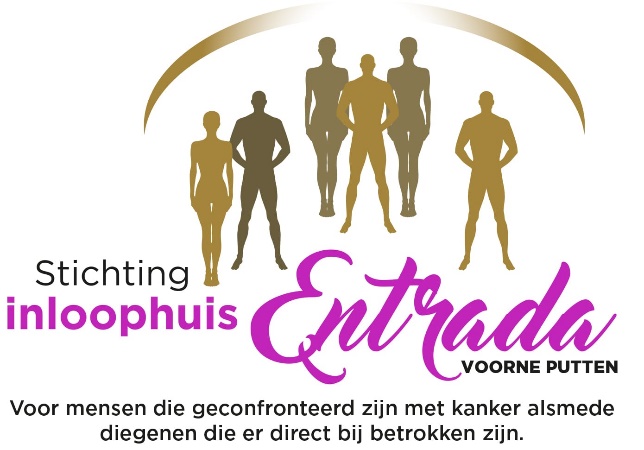 Terugblik 2020/2021Wat in 2020 een heerlijk jaar had moeten zijn omdat er al behoorlijk aan de weg getimmerd werd en alles in het werk werd gesteld dit ook voor elkaar te krijgen.Uitbreiding bestuur/aangevuld met een Boekhouder (vr)Contacten voor nieuwe locatiesMeer  gastvrouwen/gastherenEen aantal nieuwe werkgroepjes Kersverse stagiaires van de Hogeschool te RotterdamPR-commissie Een sponsoring planWorkshop-groepjeEen officieel emailadres “@entrada-vp.com aangemaaktNieuwe lay-out voorbereid om de folder meer cachet te gevenKortom we hebben alles in het werk gesteld er een succes van te maken!Er waren al geruchten dat er een virus op komst was die van veel groter omvang zich aandiende dan dat we hadden kunnen bevroeden.Er werd niet meer gesproken over besmette gebieden maar over een wereldwijde Pandemie.Een besmetting waar we wel degelijk rekening moesten gaan houden omdat de haard, in China begonnen, zich vliegensvlug verspreidde over de hele wereld.08 maart 2020 was het zover dat alle buurthuizen moesten gaan sluiten  vanwege het Coronavirus en dat we wekelijks/2wekelijkse info kregen, op dinsdagavond, over de stand van zaken van Dhr. Rutte, Premier en van Dhr. De Jong, minister van Volksgezondheid. Na een tijdelijke sluiting van de locaties die hun ventilatiesystemen op orde moeste maken, zoals het Dorpshuis te Abbenbroek en het Cultuurhuis te Hellevoetsluis kregen we de mogelijkheid tijdelijk gebruik te maken van Wijkcentrum Maaswijk in Spijkenisse maar wel met een fiks aantal regels en protocollen. Toch konden we de blijdschap niet op omdat het ons bij elkaar hield en in de gelegenheid bracht de schade die het geestelijk en lichamelijk zou opleveren beperkt bleef. Met korte tussenpozen in augustus en september zijn we toch nog een paar keer open geweest met behoorlijke protocollen waar we ons aan moesten houden.In eind juli werd een 2de locatie in Hellevoetsluis geopend aan de Bremstraat.De speurtocht in 2019, naar een locatie in Spijkenisse, ging ook in dit jaar gewoon verder.Midden juni is er, via een contact bij de gemeente Nissewaard, serieus overwogen een buurthuis in Spijkenisse te exploiteren.Echter na een aantal gesprekken is hiervan afgezien, omdat door het vele werk, het de aandacht naar de bezoekers zou beïnvloeden.In september werden de buurthuizen weer gesloten vanwege het virus en dat bleef tot eind 2020 van kracht.Eind december had het bestuur een eerste ontmoeting in ons nieuwe onderkomen aan de Zwanenhoek 86 in Spijkenisse.Een week later werden de vrijwilligsters/gerst uitgenodigd voor de kennismaking met onze nieuwe locatie, Wijkcentrum de Hoek.Deze gezellige en warme locatie gaan we, na de Coronaperiode, met veel enthousiasme betrekken.Door het thuisblijven van onze gasten hebben we met het Createam en het bestuur gekeken naar mogelijkheden om toch deze moeilijke periode zo hecht mogelijk door te kunnen komen en hebben een aantal werkzaamheden behoorlijk opgeschroefd.Enkele activiteiten:GroepsappTelefonische gesprekken2 a 3 nieuwe gasten hebben zich aangemeldBezoek waar mogelijk en Corona-gerelateerdWandelgroepChocoladeletter ingepakt en rondgebracht met St. NikolaasKerstpakketje. (chocolaatjes, aardenwerk bordje met een passende tekst erop gedrukt, mooi zelfgetekende en afgedrukte kaart) ingepakt en rondgebracht.Paastraktatie(zelfgemaakt door Stagiaire, creamedewerkster en een bestuurslid) Een paashaasje met chocolade eitjes en tekst, vergezeld door een bosje narcissen of tulpen.Kort samengevat kunnen we spreken over een warm, sociaal jaar en gaan dat doorzetten in                        2021/202BijlageRooster van AftredenArtikel, lid, Elk bestuurslid treedt uiterlijk drie(3) jaar na haar benoeming volgens een door het bestuur op te maken rooster van aftreding af. Volgens het rooster afgetreden bestuurslid is onmiddellijk en onbeperkt herbenoembaar. Wie in een tussentijdse vacature wordt benoemd, neemt op het rooster de plaatst van zijn voorganger in.Naast het bestuur zijn er bestuursleden.Naam                                                        Periode van                                    totHenny de Roode, Voorzitter                         	                   18 juli   2021            18 juli   2024Marie-Anne Esser, Secretaris                	                   18 aug. 2021            18 aug.  2024Yvonne Verhoeff, Penningmeester 	                   	      18sept. 2021            18 sept. 2024Martin van der Lubben, bestuurslid             	                   18 okt.  2021            18  okt. 2024Trudy Langeveld, bestuurslid                         		      18 nov. 2021            18 nov.  2024Voor overige bepalingen omtrent af- en aantreden van bestuursleden verwijzen wij u naar het bepaalde in de statuten en- of huishoudelijk reglement van de stichting.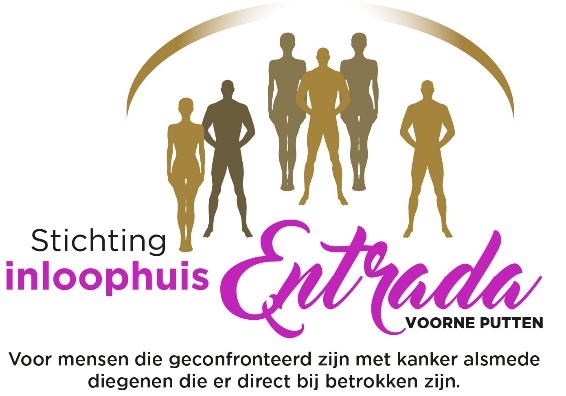 Jaarrekening 2020 en de begroting 2021De jaarrekening van 2020 en de begroting van 2021 kunt U vinden op de website onder financieel jaarverslag.